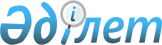 Айыртау аудандық мәслихатының 2019 жылғы 30 желтоқсандағы № 6-38-18 "2020-2022 жылдарға арналған Айыртау ауданы Имантау ауылдық округінің бюджетін бекіту туралы" шешіміне өзгерістер енгізу туралыСолтүстік Қазақстан облысы Айыртау аудандық мәслихатының 2020 жылғы 25 қарашадағы № 6-47-9 шешімі. Солтүстік Қазақстан облысының Әділет департаментінде 2020 жылғы 27 қарашада № 6731 болып тіркелді
      Қазақстан Республикасының 2008 жылғы 4 желтоқсандағы Бюджет кодексінің 109-1-бабына, Қазақстан Республикасының 2001 жылғы 23 қаңтардағы "Қазақстан Республикасындағы жергілікті мемлекеттік басқару және өзін-өзі басқару туралы" Заңының 6-бабы 2-7-тармағына сәйкес, Айыртау аудандық мәслихаты ШЕШІМ ҚАБЫЛДАДЫ:
      1. "2020-2022 жылдарға арналған Айыртау ауданы Имантау ауылдық округінің бюджетін бекіту туралы" Айыртау аудандық мәслихатының 2019 жылғы 30 желтоқсандағы № 6-38-18 шешіміне (2020 жылғы 15 қаңтарда Қазақстан Республикасы нормативтік құқықтық актілерінің электрондық түрдегі эталондық бақылау банкінде жарияланған, нормативтік құқықтық актілерінің мемлекеттік тіркеу тізілімінде № 5789 болып тіркелді) келесі өзгерістер енгізілсін:
      1- тармақ жаңа редакцияда жазылсын:
       "1. 2020-2022 жылдарға арналған Айыртау ауданы Имантау ауылдық округінің бюджетін осы шешімге тиісінше 1, 2 және 3- қосымшаларға сәйкес, оның ішінде 2020 жылға келесі көлемдерде бекітілсін:
      1) кірістер – 40 098,7 мың теңге:
      салықтық түсімдер – 7 043,7 мың теңге;
      салықтық емес түсімдер – 0 мың теңге;
      негізгі капиталды сатудан түсетін түсімдер – 0 мың теңге;
      трансферттер түсімі – 33 055,0 мың теңге;
      2) шығындар – 147 028,5 мың теңге;
      3) таза бюджеттік кредиттеу – 0 мың теңге:
      бюджеттік кредиттер – 0 мың теңге;
      бюджеттік кредиттерді өтеу – 0 мың теңге;
      4) қаржы активтерімен операциялар бойынша сальдо – 0 мың теңге:
      қаржы активтерін сатып алу – 0 мың теңге;
      мемлекеттің қаржы активтерін сатудан түсетін түсімдер – 0 мың теңге:
      5) бюджет тапшылығы (профициті) – -106 929,8 мың теңге;
      6) бюджет тапшылығын қаржыландыру (профицитін пайдалану) – 106 929,8 мың теңге:
      қарыздар түсімі – 104 473,4 мың теңге;
      қарыздарды өтеу – 0 мың теңге;
      бюджет қаражатының пайдаланылатын қалдықтары –2 456,4 мың теңге.";
      6- тармақ жаңа редакцияда жазылсын:
       "6. 2020 жылға арналған ауылдық округ бюджетінде аудандық бюджеттен нысаналы трансферттер 5 961,0 мың теңге сомасында ескерілсін.
      Көрсетілген аудандық бюджеттен нысаналы трансферттердің бөлуі 2020-2022 жылдарға арналған Имантау ауылдық округінің бюджетін бекіту туралы Айыртау аудандық мәслихаттың шешімін іске асыру туралы ауылдық округ әкімінің шешімімен айқындалады.";
      6-3- тармақ жаңа редакцияда жазылсын:
       "6-3. 2020 жылға арналған ауылдық округ бюджетінде облыстық бюджеттен ішкі қарыздар қаражатынан 104 473,4 мың теңге сомасында кредиттер ескерілсін.
      Көрсетілген облыстық бюджеттен кредиттер бөлуі 2020-2022 жылдарға арналған Имантау ауылдық округінің бюджетін бекіту туралы Айыртау аудандық мәслихаттың шешімін іске асыру туралы ауылдық округ әкімінің шешімімен айқындалады.";
      көрсетілген шешімнің 1-қосымшасы шешімнің қосымшасына сәйкес жаңа редакцияда жазылсын.
      2. Осы шешім 2020 жылдың 1 қаңтардан бастап қолданысқа енгізіледі. 2020 жылға арналған Айыртау ауданы Имантау ауылдық округінің бюджеті
					© 2012. Қазақстан Республикасы Әділет министрлігінің «Қазақстан Республикасының Заңнама және құқықтық ақпарат институты» ШЖҚ РМК
				
      Солтүстік Қазақстан облысы
Айыртау аудандық мәслихаты XLVII сессиясының
төрағасы 

А.Байгарин

      Солтүстік Қазақстан облысы
Айыртау аудандық мәслихатының хатшысы 

Б.Жанахметов
Айыртау аудандық мәслихатының2020 жылғы 25 қарашасы№ 6-47-9 шешімінеқосымшаАйыртау аудандық мәслихатының2019 жылғы 30 желтоқсандағы№ 6-38-18 шешіміне1 қосымша
Санаты
Санаты
Санаты
Атауы
Сома, мың теңге
Сыныбы
Сыныбы
Атауы
Сома, мың теңге
Кіші сыныбы
Кіші сыныбы
Атауы
Сома, мың теңге
1
2
3
4
5
1)Кірістер
40 098,7
1
Салықтық түсімдер
7 043,7
01
Табыс салығы
865,7
2
Жеке табыс салығы
865,7
04
Меншiкке салынатын салықтар
6 178,0
1
Мүлiкке салынатын салықтар
58,0
3
Жер салығы
294,0
4
Көлiк құралдарына салынатын салық
5 826,0
2
Салықтық емес түсiмдер
0
3
Негізгі капиталды сатудан түсетін түсімдер
 0
4
Трансферттер түсімі
33 055,0
02
Мемлекеттiк басқарудың жоғары тұрған органдарынан түсетiн трансферттер
33 055,0
3
Аудандардың (облыстық маңызы бар қаланың) бюджетінен трансферттер
33 055,0
Функционалдық топ
Функционалдық топ
Функционалдық топ
Атауы
Сома, мың теңге
Бюджеттік бағдарламалардың әкімшісі
Бюджеттік бағдарламалардың әкімшісі
Атауы
Сома, мың теңге
Бағдарлама
Атауы
Сома, мың теңге
1
2
3
4
5 
2) Шығындар
147 028,5
01
Жалпы сипаттағы мемлекеттiк қызметтер
22 770,0
124
Аудандық маңызы бар қала, ауыл, кент, ауылдық округ әкімінің аппараты
22 770,0
001
Аудандық маңызы бар қала, ауыл, кент, ауылдық округ әкімінің қызметін қамтамасыз ету жөніндегі қызметтер
22 170,0
022
Мемлекеттік органның күрделі шығыстары
600,0
07
Тұрғын үй-коммуналдық шаруашылық
37 654,0
124
Аудандық маңызы бар қала, ауыл, кент, ауылдық округ әкімінің аппараты
37 654,0
008
Елді мекендердегі көшелерді жарықтандыру
1 300,0
009
Елді мекендердің санитариясын қамтамасыз ету
220,0
011
Елді мекендерді абаттандыру мен көгалдандыру
36 134,0
12
Көлік және коммуникация
86 373,4
124
Аудандық маңызы бар қала, ауыл, кент, ауылдық округ әкімінің аппараты
86 373,4
013
Аудандық маңызы бар қалаларда, ауылдарда, кенттерде, ауылдық округтерде автомобиль жолдарының жұмыс істеуін қамтамасыз ету
11 401,6
045
Аудандық маңызы бар қалаларда, ауылдарда, кенттерде, ауылдық округтерде автомобиль жолдарын күрделі және орташа жөндеу
74 971,8
13
Басқалар
231,0
124
Аудандық маңызы бар қала, ауыл, кент, ауылдық округ әкімінің аппараты
231,0
040
Өңірлерді дамытудың 2025 жылға дейінгі мемлекеттік бағдарламасы шеңберінде өңірлерді экономикалық дамытуға жәрдемдесу бойынша шараларды іске асыруға ауылдық елді мекендерді жайластыруды шешуге арналған іс-шараларды іске асыру
231,0
15
Трансферттер
0,1
124
Аудандық маңызы бар қала, ауыл, кент, ауылдық округ әкімінің аппараты
0,1
048
Пайдаланылмаған (толық пайдаланылмаған) нысаналы трансферттерді қайтару
0,1
3) Таза бюджеттік кредиттеу
0
Бюджеттік кредиттер
0
Бюджеттік кредиттерді өтеу
0
4) Қаржы активтерімен операциялар бойынша сальдо
0
Қаржы активтерін сатып алу
0
Мемлекеттің қаржы активтерін сатудан түсетін түсімдер
0
5) Бюджет тапшылығы (профициті)
-106 929,8
6) Бюджет тапшылығын қаржыландыру (профицитін пайдалану)
106 929,8
7
Қарыздар түсімдері
104 473,4
01
Мемлекеттік ішкі қарыздар
104 473,4
2
Қарыз алу келісім-шарттары
104 473,4
Қарыздарды өтеу
0
Санаты
Санаты
Санаты
Атауы
Сома, мың теңге
Сыныбы
Сыныбы
Атауы
Сома, мың теңге
Кіші сыныбы
Атауы
Сома, мың теңге
8
Бюджет қаражатының пайдаланылатын қалдықтары
2 456,4
01
Бюджет қаражаты қалдықтары
2 456,4
1
Бюджет қаражатының бос қалдықтары
2 456,4